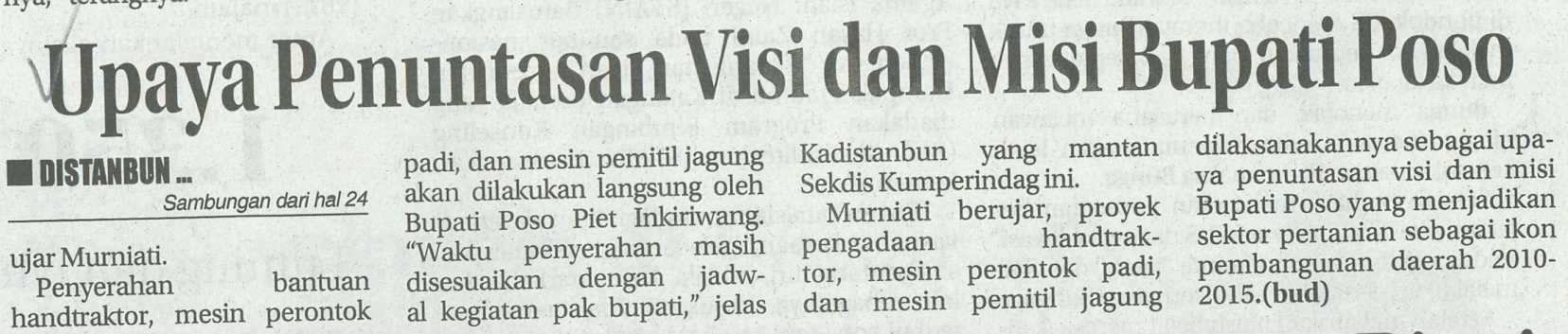 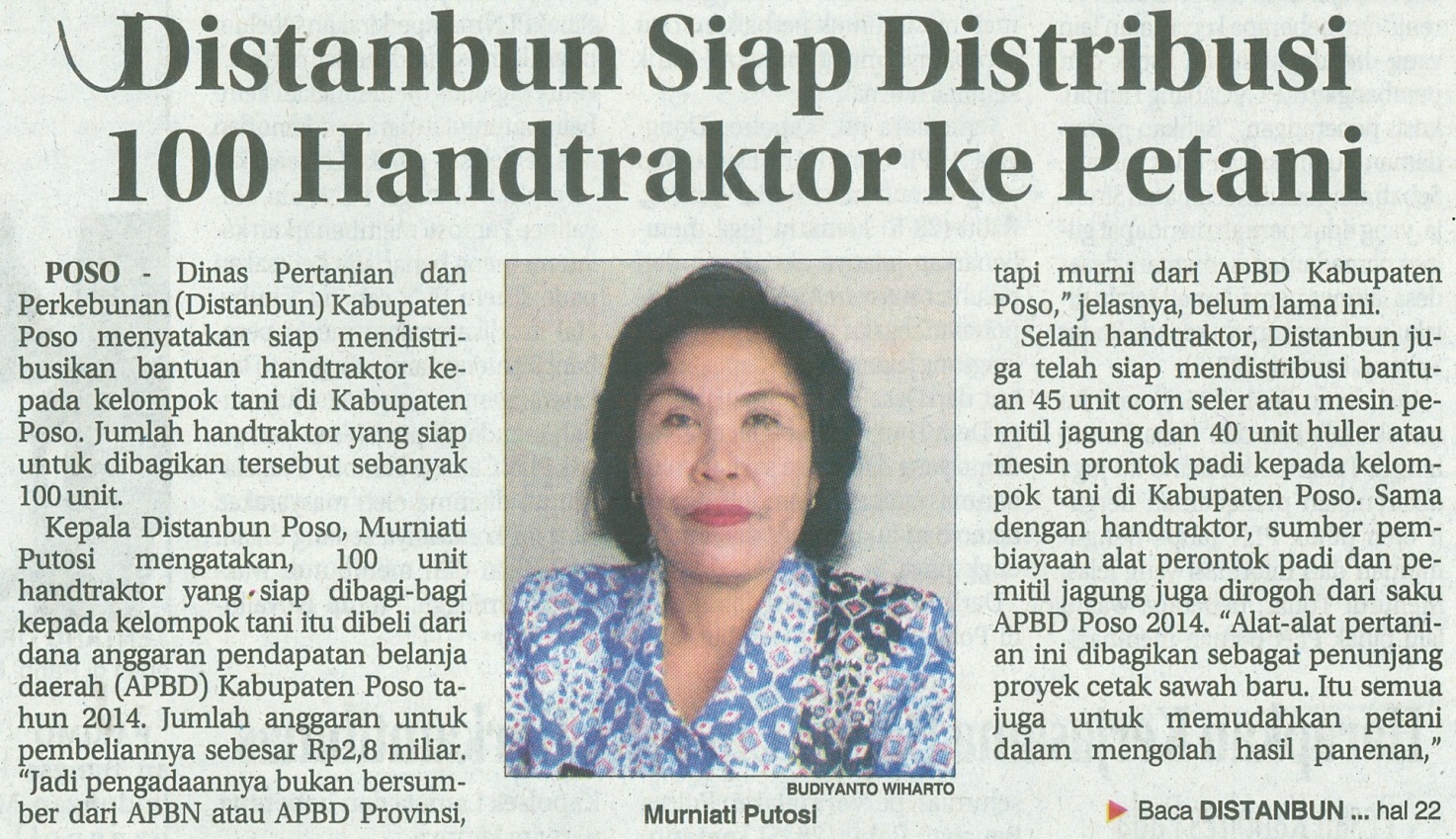 Harian    	:Radar SultengKasubaudSulteng  IIHari, tanggal:Kamis, 29 Mei 2014KasubaudSulteng  IIKeterangan:Halaman 24  Kolom 17-19; Halaman 22 Kolom 20-23KasubaudSulteng  IIEntitas:Kabupaten PosoKasubaudSulteng  II